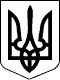                     34 СЕСІЯ ЩАСЛИВЦЕВСЬКОЇ СІЛЬСЬКОЇ РАДИ7 СКЛИКАННЯРІШЕННЯ31.03.2017 р.                                       № 565с. ЩасливцевеПро внесення змін до кінцевих строків визначених рішенням сільської ради щодо впорядкування роботи дошкільних навчальних закладів Щасливцевської сільської радиРозглянувши клопотання керівника Комунального закладу "Дошкільний навчальний заклад Щасливцевської сільської ради ясла-садок "Ромашка" Кушніренко Л.В. вих. №01-33 від 27.03.2017 р., про подовження строку виконання рішення сільської ради про впорядкування роботи дошкільних навчальних закладів, та з метою забезпечення безперебійного функціонування дошкільних навчальних закладів Щасливцевської сільської ради, оскільки рішення 32 сесії Щасливцевської сільської ради 7 скликання №536 від 28.02.2017 р. "Про внесення змін до рішення сільської ради та про впорядкування роботи дошкільних навчальних закладів Щасливцевської сільської ради." має встановлені кінцеві терміни (строки виконання) щодо певних передбачених ним дій, та деякі його частини містять персональні строкові доручення керівникам дошкільних навчальних закладів, виконання яких іншими особами неможливе, та частину строку відведеного на виконання цього рішення, а саме період з 02.03.2017 по 23.03.2017 р. Кушніренко Л.В. тимчасово з поважних причин не виконувала функції керівника дошкільного навчального закладу перебуваючи на лікарняному що підтверджується відповідними документами, керуючись ст. 26 Закону України "Про місцеве самоврядування в Україні" сесія сільської радиВИРІШИЛА:1. Внести наступні зміни до рішення 32 сесії Щасливцевської сільської ради 7 скликання №536 від 28.02.2017 р. "Про внесення змін до рішення сільської ради та про впорядкування роботи дошкільних навчальних закладів Щасливцевської сільської ради.":- у пункті 6 слова та цифри "з 01.04.2017 року" замінити на слова та цифри "з 22.04.2017 року";- у пункті 7 слова та цифри "до 31.03.2017 р." замінити на слова та цифри "до 21.04.2017 року".2. Контроль за виконанням цього рішення покласти на постійну комісію Щасливцевської сільської ради з питань бюджету та управління комунальною власністю.Сільський голова                                                                    В.О.Плохушко